8 сентября 2023 год разговоры о важном классный час на тему к 100-летию со дня рождения Зои Космодемьянской15 сентября3,3K прочитали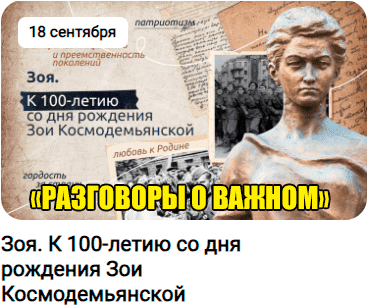 Классный час разговоры о важном 18 сентября 2023 года тема занятия «к 100-летию со дня рождения Зои Космодемьянской» сценарий, презентация, видеоролики, интерактивное задание и другие материалы для проведения цикла внеурочной деятельности по ФГОС проекта «Разговоры о важном» 18 сентября 2023 года в школе России с 1 по 11 класс, а также в СПО.Тема классного часа: к 100-летию со дня рождения Зои Космодемьянской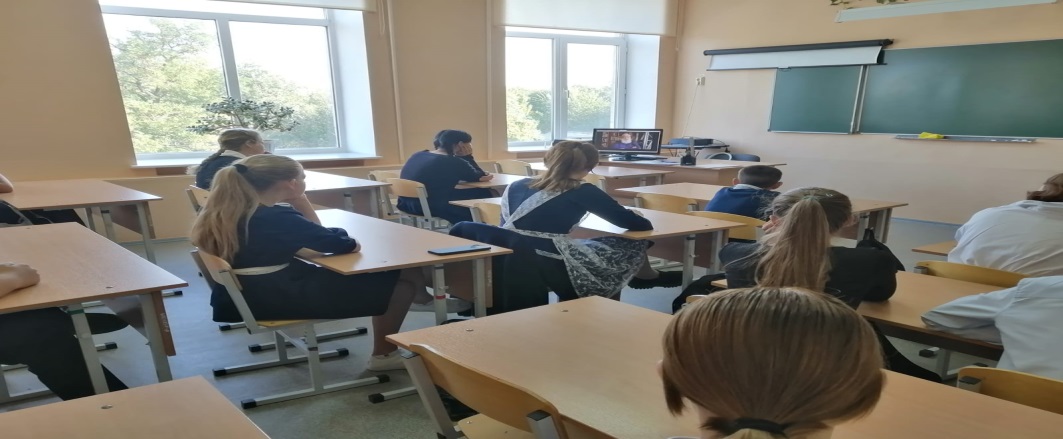 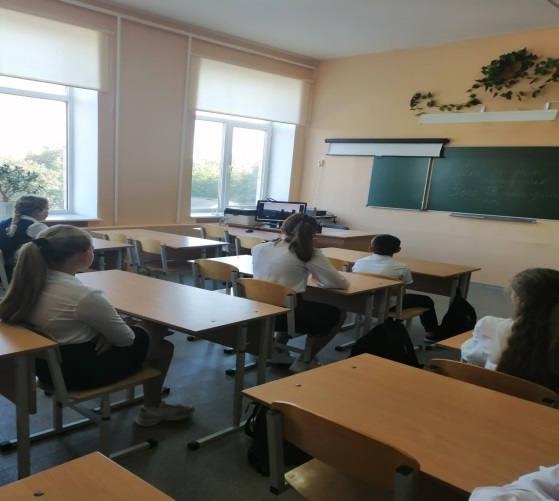 